      ROSES DES SABLES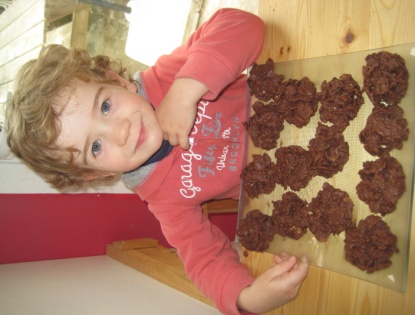                                                                        AU NUTELLAINGREDIENTS (POUR environ ENTRE 15 ET 20 Roses des sables)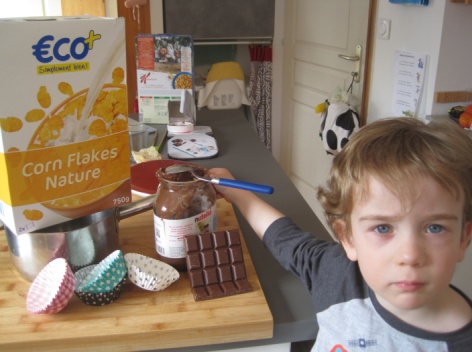 … Libre à vous de modifier les proportions ou d’opter pour le chocolat noir  :-)Chocolat au lait pâtissier : 90 GNutella : 120 GCorn flakes : 100 GCaissettes : petites ou moyennes selon taille souhaitée des roses des sablesETAPE 1 par Aloïs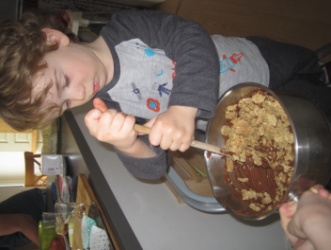 Faire fondre le mélange chocolat/Nutella dans une casserole à feu douxUne fois cela fondu, ajouter les corn flakes. Mélanger délicatement.(Ni beurre ni lait en rajout,  au risque de ramollir les corn flakes   )ETAPE 2 par AloïsDéposer des petits tas de cette préparation sur une feuille de papier sulfurisé ou dans de petites caissettes. 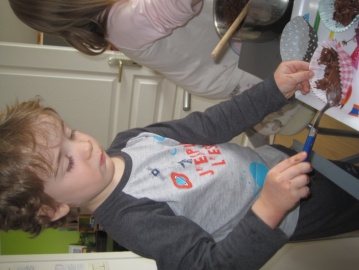 Placez au congélateur pour 2 heures avant de déguster. Régalez-vous !!!Puis on peut les conserver au frigo (s’il en reste !)